Pielikums Nr.2.3.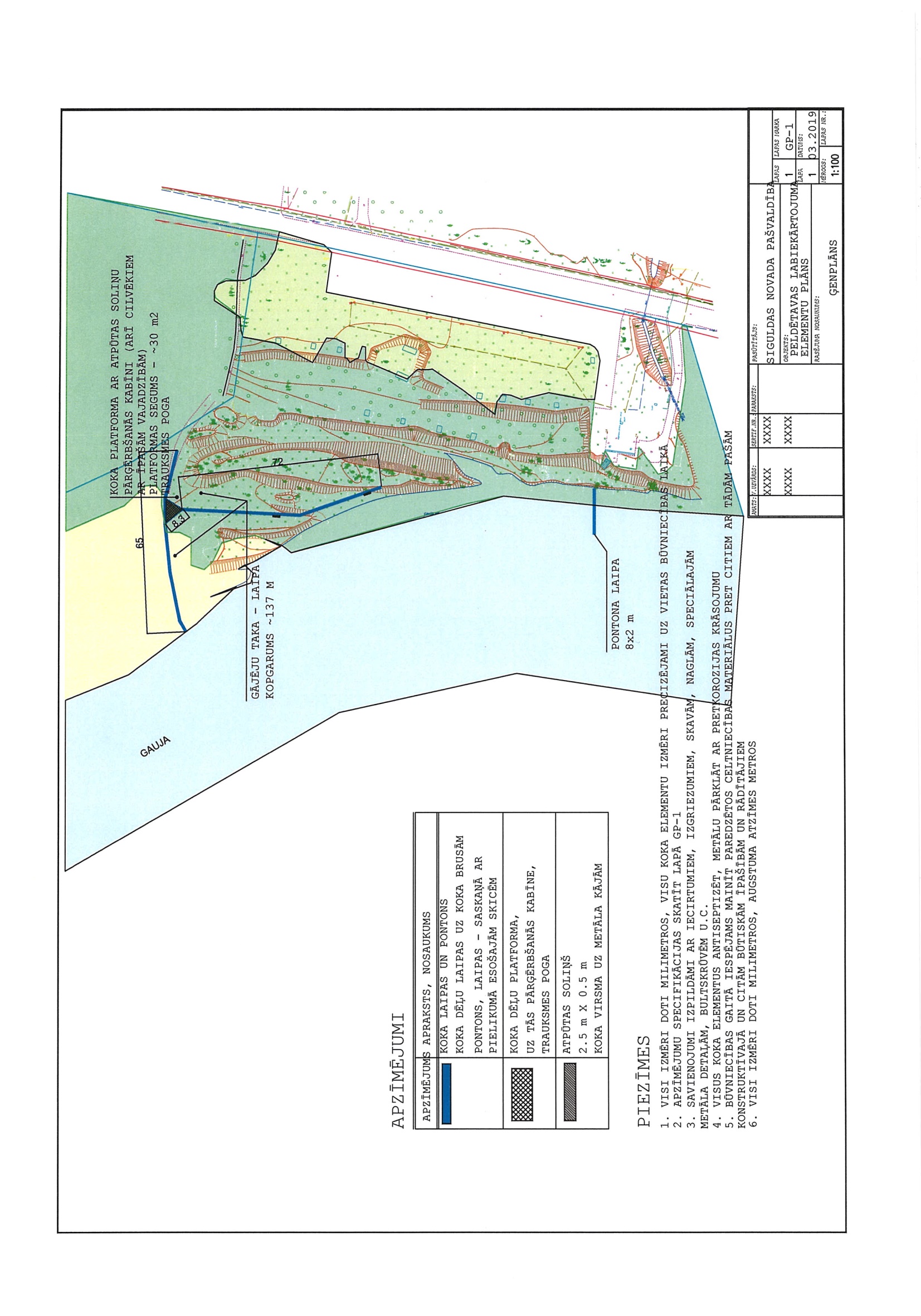 Labiekārtojuma elementu novietnes plāns